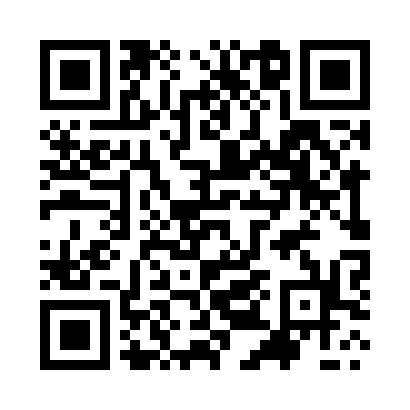 Prayer times for Puknanha, PakistanWed 1 May 2024 - Fri 31 May 2024High Latitude Method: Angle Based RulePrayer Calculation Method: University of Islamic SciencesAsar Calculation Method: ShafiPrayer times provided by https://www.salahtimes.comDateDayFajrSunriseDhuhrAsrMaghribIsha1Wed3:455:1812:053:486:528:252Thu3:445:1712:053:486:538:263Fri3:425:1612:053:486:548:274Sat3:415:1512:043:486:558:295Sun3:405:1412:043:486:558:306Mon3:385:1312:043:486:568:317Tue3:375:1212:043:486:578:328Wed3:365:1112:043:486:588:339Thu3:355:1012:043:496:588:3410Fri3:335:0912:043:496:598:3511Sat3:325:0812:043:497:008:3612Sun3:315:0812:043:497:018:3813Mon3:305:0712:043:497:028:3914Tue3:295:0612:043:497:028:4015Wed3:285:0512:043:497:038:4116Thu3:275:0512:043:497:048:4217Fri3:265:0412:043:497:058:4318Sat3:255:0312:043:497:058:4419Sun3:245:0312:043:507:068:4520Mon3:235:0212:043:507:078:4621Tue3:225:0112:043:507:088:4722Wed3:215:0112:043:507:088:4823Thu3:205:0012:043:507:098:4924Fri3:195:0012:053:507:108:5025Sat3:184:5912:053:507:108:5126Sun3:184:5912:053:507:118:5227Mon3:174:5812:053:517:128:5328Tue3:164:5812:053:517:128:5429Wed3:164:5812:053:517:138:5530Thu3:154:5712:053:517:148:5631Fri3:144:5712:053:517:148:57